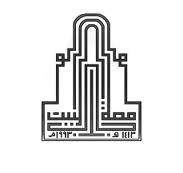                                               دائرة العلاقات العامة والإعلاماسم الجهة الطالبة : ............................................................نوع الفعالية : ..................................................................عدد الحضور : ................................................................موعد الفعالية : تاريخ الفعالية :     /      /      20ممن الساعة : الى الساعة : ـــــــــــــــــــــــــــــــــــــــــــــــــــــــــــــــــــــــــــــــــــــــــــــــــــــــــــــــــــــــــــــــــــــــــــــــــــــــــــــــــــــــــــــــــــــــــــــــــــــــــــــــــــــــــــــــــــــــــــــــالمكان المحدد للفعالية : ...............................................................................................................................................ـــــــــــــــــــــــــــــــــــــــــــــــــــــــــــــــــــــــــــــــــــــــــــــــــــــــــــــــــــــــــــــــــــــــــــــــــــــــــــــــــــــــــــــــــــــــــــــــــــــــــــــــــــــــــــــــــــــالتجهيزات المطلوبة : .................................................................................................................................................................................................................................................................................................................................................................................................................................................................................................................................ـــــــــــــــــــــــــــــــــــــــــــــــــــــــــــــــــــــــــــــــــــــــــــــــــــــــــــــــــــــــــــــــــــــــــــــــــــــــــــــــــــــــــــــــــــــــــــــــــــــــــــــــــــــــــــــــــــــخاص بالعلاقات العامة والإعلامرأي الدائرة : ..........................................................................................................................................................................ـــــــــــــــــــــــــــــــــــــــــــــــــــــــــــــــــــــــــــــــــــــــــــــــــــــــــــــــــــــــــــــــــــــــــــــــــــــــــــــــــــــــــــــــــــــــــــــــــــــــــــــــــــــــــــــــــــــتوقيع مدير دائرة العلاقات العامة والإعلام
ملاحظة : سيتم تحديد المكان المناسب للفعالية حسب عدد الحضور والتجهيزات المطلوبة من دائرة العلاقات العامة والإعلام .